Инструкция по монтажу террасной доски DPCWOOD:Подготовить поверхность – выровнять основание, обеспечить уклон, дренаж, отвод дождевой водыПроизвести крепление лаги монтажной с шагом не более 40 см, с зазором по торцам 5-10 мм от стенЗакрепить стартовые кляймеры для крепления первой доски, оставить зазоры от стен 5-10 ммПлотно до упора вставить первую доску в пазы стартовых кляймеров с помощью резиновой киянкиЗакрепить рядовые кляймеры в пазы первой уложенной доски и к лаге с помощью нерж. шуруповПоследовательно закрепить все доски соблюдая равномерность зазоров по всей длине и от стенЗакрепить с помощью шурупов торцевую планку по краю террасы, отверстия нужно просверлитьКомпенсационные зазорыУ всех неподвижных ограничителей (например, у стен зданий, колодцев, садовых оград, бордюров, опор, водосточных труб и т.д.) следует предусматривать компенсационные зазоры. Ширина компенсационных зазоров со всех сторон должна составлять не менее 10 мм. При расчете необходимой ширины зазора у торцевой части доски следует учитывать максимальной расширение 6 мм / пог.м в зависимости от длины доски:Террасные настилы общей длиной (в продольном направлении настила) более 6м должен разделяться на участки настилов с длиной не более 4м и с общими разделительными швами. Для всех неподвижных ограничителей должны создаваться зазоры у края (мин. 10 мм). При необходимости использования уменьшенных разделительных швов необходимо увеличить количество разделительных швов или выбрать укороченные длины доски. Размер разделительного шва рассчитывается дополнительно.Необходимый инструмент: пила электрическая, шуруповёрт, перфоратор, киянка резиновая, рулетка, молоток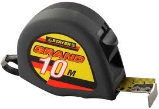 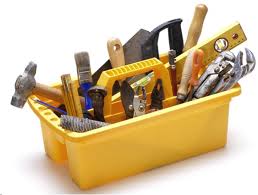 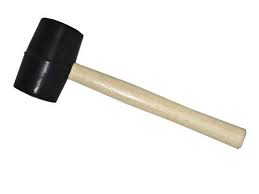 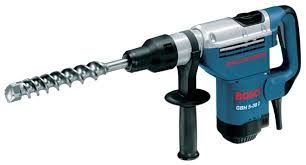 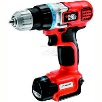 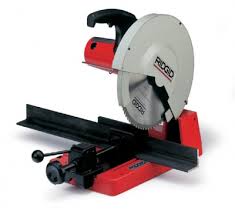 Данная инструкция предоставлена исключительно с целью ознакомления и не предполагает заменить собой лицензированного профессионала. Использование ДПК должно осуществляться с соблюдением всех региональных и строительных стандартов. Продавец не компенсирует прямые или непрямые риски, связанные с нарушением подобных стандартов и требований, а также данного руководства по монтажуDPCWOOD   Отечественный производитель древесно-полимерного композита Отечественный производитель древесно-полимерного композита Отечественный производитель древесно-полимерного композита Отечественный производитель древесно-полимерного композита www.dpcwood.ru   8-800-100-86-69   info@dpcwood.ru www.dpcwood.ru   8-800-100-86-69   info@dpcwood.ru www.dpcwood.ru   8-800-100-86-69   info@dpcwood.ru Россия, Краснодарский край, г. Тихорецк, ул. Парковая, 37/5 Россия, Краснодарский край, г. Тихорецк, ул. Парковая, 37/5 Россия, Краснодарский край, г. Тихорецк, ул. Парковая, 37/5________________________________________________________________________________________________________________________________________________________________________________________________________________________________________________________________________________________________________________________________________________________________________Длина доскиРасстояние между устойчивыми конструкциями3000 мм20 мм4000 мм26 мм5000 мм30 мм6000 мм36 мм